Tydzień 25, część 3. Wieża i goniec. +            Mat w 2 posunięciach.      – 2 –Tydzień 25, część 3. Wieża i goniec. +            Mat w 2 posunięciach.      – 2 –Tydzień 25, część 3. Wieża i goniec. +            Mat w 2 posunięciach.      – 2 –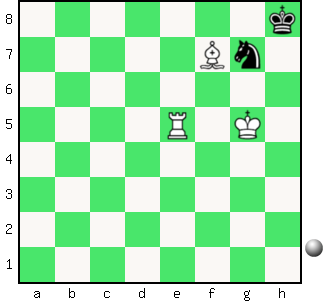 Zadanie 777                     2X Zadanie 778                      2X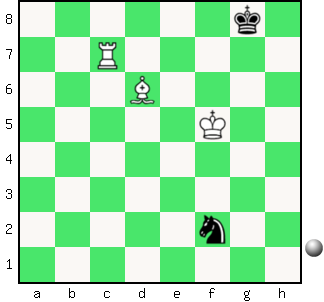 Zadanie 7811.Kb3+ Kb1 2.Wg1XZadanie 7821.Wh2  2.Wh1XSzachyDzieciom.pl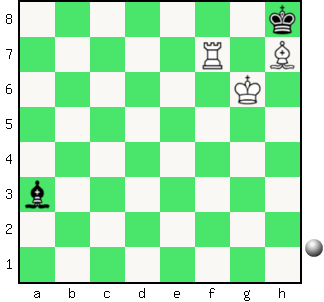 Zadanie 779                      2X Zadanie 780                      2X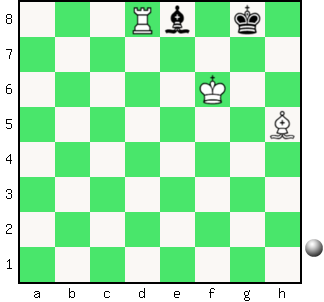 Zadanie 7831.G:c7 Ka7 2.Wa2XZadanie 7841.Wc8+ Wd8 2.W:d8XSzachyDzieciom.pl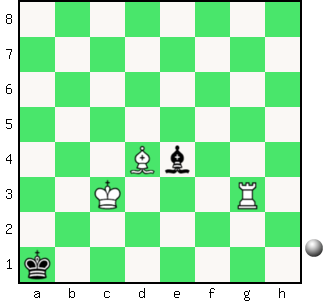 Zadanie 781                      2X Zadanie 782                      2X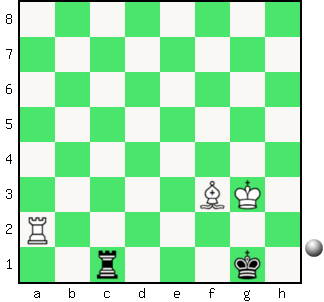 Zadanie 7771.Kg6 Se6 2.Wh5X1…Sf5 2.We8X1…Se8 2.Wh5X(2.W:e8X)1…Sh5 2.We8X(2.W:h5X)Zadanie 7781.Kg6  2.Wc8X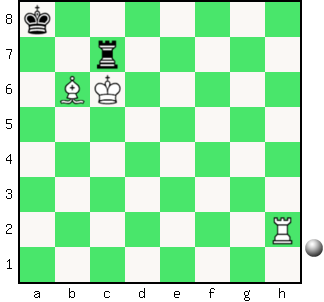 Zadanie 783                      2X Zadanie 784                      2X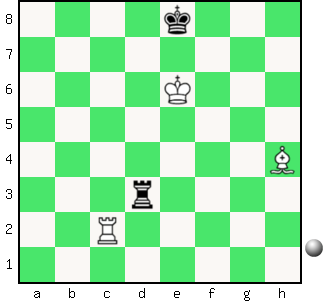 Zadanie 7791.Wg7 G 2.Wg8XZadanie 7801.Gg6 K 2.W:e8XSzachyDzieciom.plTydzień 25.    Kurs interaktywny SzachyDzieciom.pl.     Mat w 2 posunięciach.      – 2 –Tydzień 25.    Kurs interaktywny SzachyDzieciom.pl.     Mat w 2 posunięciach.      – 2 –Tydzień 25.    Kurs interaktywny SzachyDzieciom.pl.     Mat w 2 posunięciach.      – 2 –Tydzień 25, część 3. Wieża i goniec. +            Mat w 2 posunięciach.      – 3 –Tydzień 25, część 3. Wieża i goniec. +            Mat w 2 posunięciach.      – 3 –Tydzień 25, część 3. Wieża i goniec. +            Mat w 2 posunięciach.      – 3 –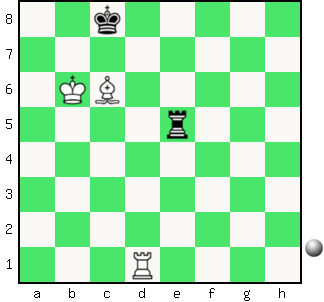 Zadanie 785                      2X Zadanie 786                      2X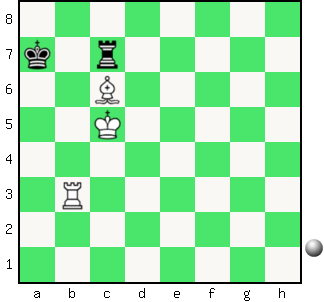 Zadanie 7891.Wa6  2.Wa8XZadanie 7901.Ge2+ Kh4 2.Wh6XSzachyDzieciom.pl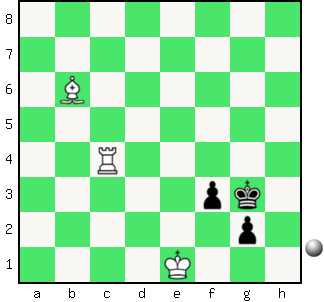 Zadanie 787                      2X Zadanie 788                      2X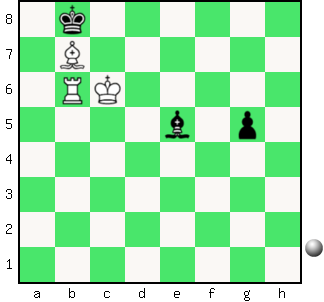 Zadanie 7911.Wh6+ Kg8 2.Wh8XZadanie 7921.Kf5  2.Wh6XSzachyDzieciom.pl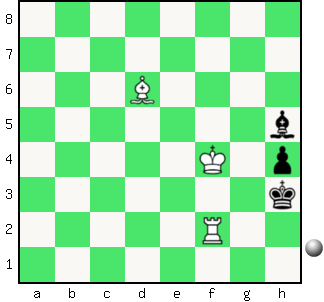 Zadanie 789                      2X Zadanie 790                      2X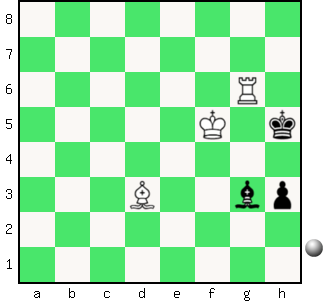 Zadanie 7851.Gb7+ Kb8 2.Wd8XZadanie 7861.Wa3+ Kb8 2.Wa8XSzachyDzieciom.pl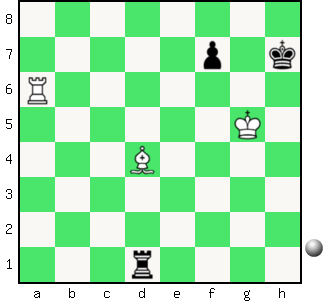 Zadanie 791                      2X Zadanie 792                      2X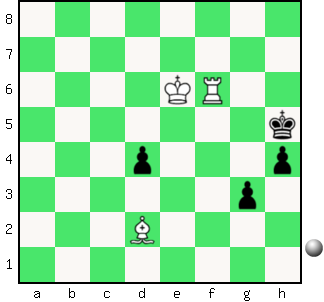 Zadanie 7871.Gf2+ Kh3 2.Wh4XZadanie 7881.Kg5 G 2.Wh2XSzachyDzieciom.plTydzień 25.    Kurs interaktywny SzachyDzieciom.pl.     Mat w 2 posunięciach.      – 3 –Tydzień 25.    Kurs interaktywny SzachyDzieciom.pl.     Mat w 2 posunięciach.      – 3 –Tydzień 25.    Kurs interaktywny SzachyDzieciom.pl.     Mat w 2 posunięciach.      – 3 –